Staré pověsti českéO nejstarších dějinách Slovanů nemáme spolehlivé zprávy. Jak to tehdy chodilo, se dozvídáme jen z archeologických vykopávek a z pověstí, které se nám z té doby zachovaly. Jsou krásné, možná mají i pravdivý historický základ, ale nemůžeme je chápat jako důkaz, že se vše tehdy skutečně právě tak událo.Nejslavnější postavy z pověstí jsou:Praotec Čech, který možná vystoupil na horu Říp, ale možná taky úplně někam jinam.Kněžna Libuše, která prý vládla Čechům a věštila velkou slávu městu Praze, ale my na věštby dnes zrovna moc nevěříme.Přemysl Oráč, kterého si Libuše vyvolila za muže, a založili rod budoucích vládců Přemyslovců, ale možná to s tou svatbou bylo docela jinak.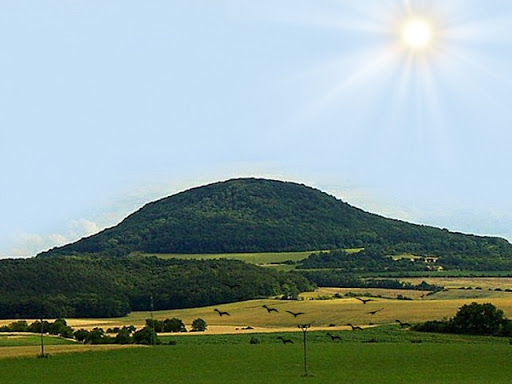 Hora Říp nedaleko řeky Labe, z které se prý praotec Čech rozhlédl a rozhodl se v zemi zůstat.První písemné zprávy máme až z konce 9. století, kdy se Čechy dostaly na nějaký čas pod vládu Velkomoravské říše. Z nich se dozvídáme že:Skutečné historické postavy byly:Kníže Bořivoj , který pomáhal šířit křesťanství a sám se nechal pokřtít i se svoji ženou Ludmilou.Křesťanství mělo veliký význam. Do země začali přicházet vzdělaní kněží a přinášeli s sebou první knihy. Ty byly ručně psané na pergamenu (upravené zvířecí kůži). Patřily k největším vzácnostem doby.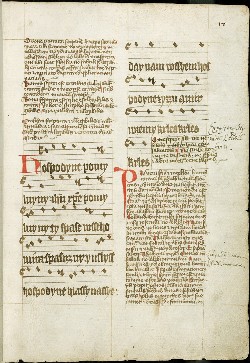 Jedna z nejstarších literárních památek – notový zápis písně Hospodině pomiluj ny.Přečíst ji neuměli ani sami vládci, protože čtení a psaní bylo výsadou kněží.Bohatí a mocní vládcové – knížata začínají stavět první kamenné hrady, kolem nich se zabydlují obchodníci a řemeslníci, vznikají první tržní osady. Staví se v románském slohu (více ve výtvarné výchově).Zemi sjednocují nejmocnější knížata. Nejčastěji ovšem násilím, bojem. Méně často dohodou nebo svatbou s urozenou kněžnou jiného rodu.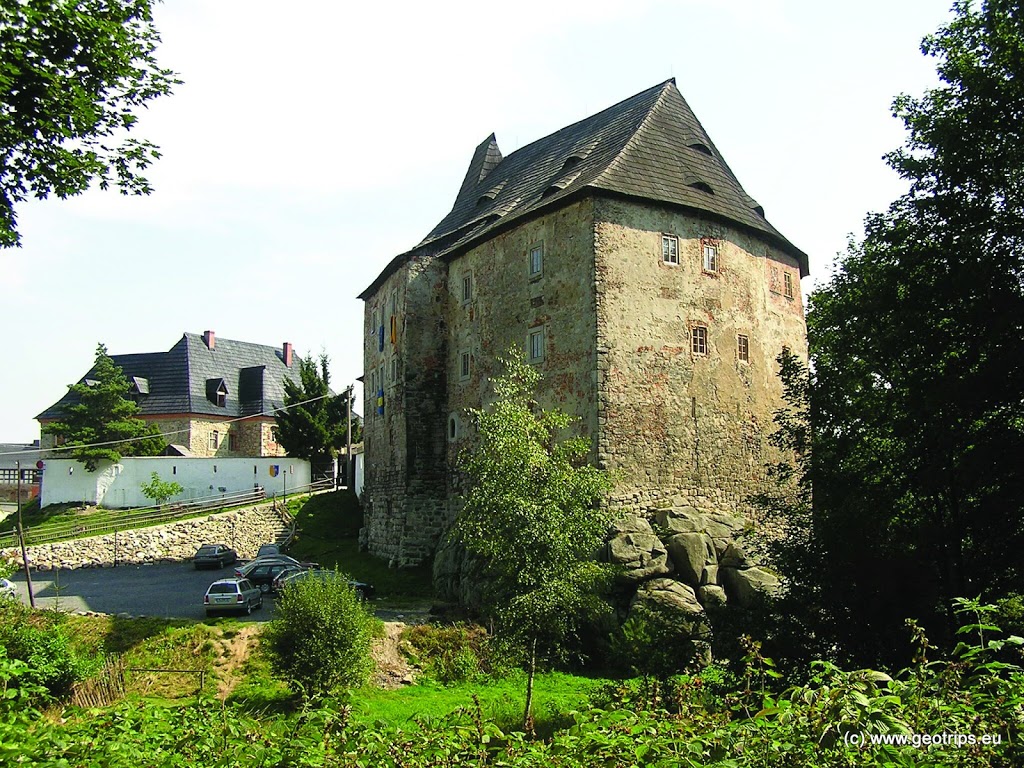 Mohli bydlet asi takto. Ale pozor fotka je ze současné doby a z původního románského hradu mnoho nezbylo.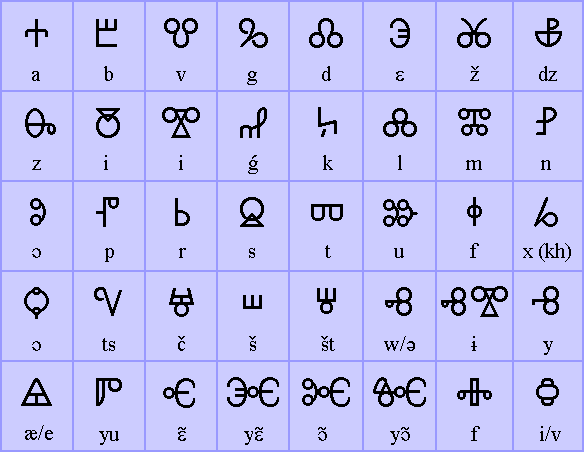 Nejen písmena, ale i hlásky – výslovnost jsou hodně odlišné od dnešního písma.V době Konstantina a Metoděje se křesťanství v našich zemích rychle šířilo, bylo postaveno mnoho kostelů. Za své zásluhy byli oba bratři prohlášeni za svaté. Konstantin později vstoupil do kláštera a přijal jméno CYRIL.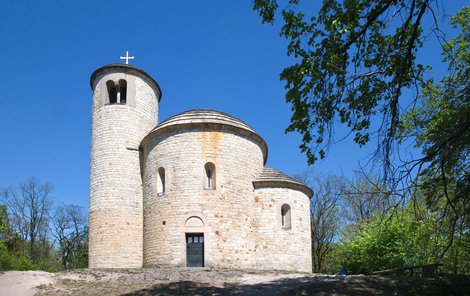 Za vlády knížete Svatopluka (koncem 9. století) byli jejich následovníci ze země vyhnáni, protože Svatopluk prohrál válku, musel se vrátit k západnímu typu křesťanství a pozvat do země kněží z Franské říše. Hlaholici nahradila LATINKA, kterou píšeme dodnes.I přes to v době vlády knížete Svatopluka Velká Morava dosáhla svého největšího rozkvětu.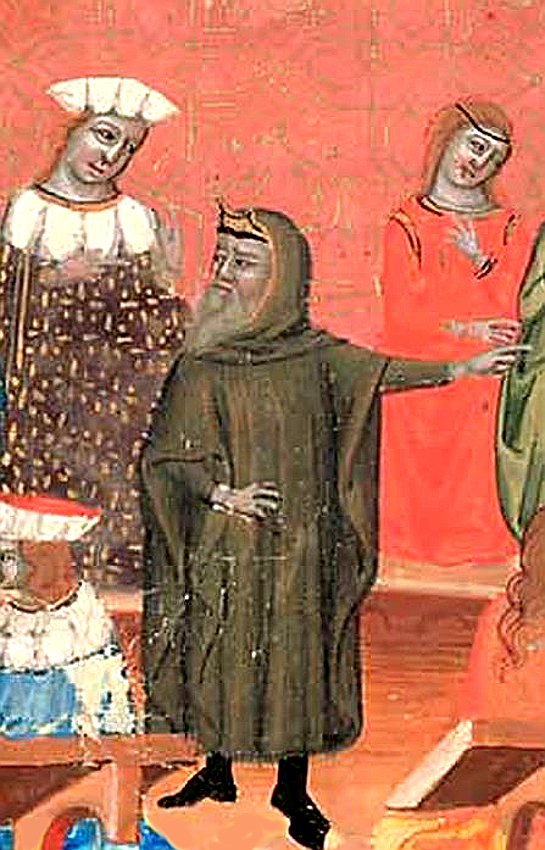 Obrázek pochází z Dalimilovy Kroniky.  Dalimil mohl jen těžko vědět, jak Svatopluk skutečně vypadal. Kronika byla napsána až na  počátku 14. století, což je více než 400 let od Svatoplukovy vlády.POZOR, POZOR, POZOR!!!!!KNÍŽE = VLÁDCE                        	 KNĚŽÍ = ŠÍŘITELÉ NÁBOŽENSTVÍ    A TO JE VELIKÝ ROZDÍL!!!!!!!!